Title:SubtitleFirst Author1, Second Author2 and Third Author31AffiliationEmail:2AffiliationEmail:3Affiliation(if all affiliations are the same, do not repeat)ORCID No (if you have)Email:AbstractAbstract abstract abstract abstract abstract abstract abstract abstract abstract Abstract abstract abstract abstract abstract abstract abstract abstract abstract Abstract abstract abstract abstract abstract abstract abstract abstract abstract Abstract abstract abstract abstract abstract abstract abstract abstract abstract Abstract abstract abstract abstract abstract abstract abstract abstract abstract Abstract abstract abstract abstract abstract abstract abstract abstract abstract Abstract abstract abstract abstract abstract abstract abstract abstract abstract abstract Abstract abstract abstract abstract abstract abstract abstract abstract abstract Abstract abstract abstract abstract abstract abstract abstract abstract abstract Abstract abstract abstract abstract abstract abstract abstract abstract abstract Abstract abstract abstract abstract abstract abstract abstract abstract abstract Abstract abstract abstract abstract abstract abstract abstract abstract abstract.Keywords: Minimum 4 key words, include country as a key word.Introduction(Font Times New Roman point 11; single line spacing) Write your text here. Write your text here. ……………………………………………………………………………………………………………………………………………………………………………………………………………………………………………………………………………………………………………………………………………………………………………………………………………………………………………………………………………………………………………………………………………………………………………………………………………………………………………………………………………………………………………………………………………………………………………………………………………………………………………………………………………………………………………………………………………………..Theorizing Shelter as Place (First letter capital)  (Font Times New Roman point 11; single line spacing) Write your text here. Write your text here. ……………………………………………………………………………………………………………………………………………………………………………………………………………………………………………………………………………………………………………………………………………………………………………………………………………………………………………………………………………………….. Use running references in the text as this.……………………………………………………………………………………………………………………………………………………………………………………………………………………………………………………………………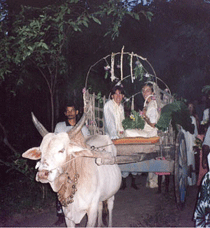 Fig. 1: Vernacular transport (below the figure)Source: AuthorTable 1: Climate Data (above the table) Source: AuthorReferences Please use the system as outlined below which is a derivative of the Harvard system; however, there is no dot after the bracket. BooksRapoport, A. (1977) Human Aspect of Urban Form, Towards a Man-Environment Approach to Urban Form and Design, Oxford: Pergamon Press.JournalsSaid, B., Abdelkader, B. & Nasr-eddine, B. (2020) Architectural Ornaments of Colonial Towns in Algeria: The Case of Mostaganem, in ISVS e-journal, Vol. 7(1), 1-11. (Note that there is no comma after the initials of the author before &. Use ‘&’ and not ‘and’; there is no pp. for pages because it is not printed pages)Montgomery, J. (2004) Cultural quarters as mechanisms for urban regeneration. Part 2: A review of four cultural quarters in the UK, Ireland and Australia in Planning. in Practice & Research, 19(1), 3-31. Rapoport, A. (1995a) Sacred Space in Primitive and Vernacular Architecture, Thirty-three Papers in Environmental Behavior Research (pp. 23-32). Newcastle: Urban International PressRapoport, A. (1995b). Flexibility, open-endedness, and design. A. Rapoport (Ed.), Thirty-three Papers in Environment-Behavior Research, pp. 529-562, Newcastle, UK: Urban International Press. (if there are two references from the same author in the same year, add ‘a’ and ‘b’, after the year.)Please include references to papers published in the previous issues of the ISVS e-journal, available at http://www.isvshome.com/e-journal.htmlDo not list books and journals etc. separately. List all references according to the alphabetical order.Lorem IpsumLorem Ipsum1Lorem IpsumLorem Ipsum2Lorem IpsumLorem Ipsum